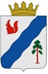 ПОСТАНОВЛЕНИЕАДМИНИСТРАЦИиГАЙНСКОГО МУНИЦИПАЛЬНОГО ОКРУГАПЕРМСКОГО КРАЯ	В соответствии с Федеральным законом от 06.10.2003 N 131-ФЗ «Об общих принципах организации местного самоуправления в Российской Федерации», Федеральным Законом от 10.12.1995 N 196-ФЗ «О безопасности дорожного движения», Федеральным Законом от 8 ноября 2007 года № 257-ФЗ «Об автомобильных дорогах и о дорожной деятельности в Российской Федерации и о внесении изменений в отдельные законодательные акты Российской Федерацииадминистрация Гайнского муниципального округа ПОСТАНОВЛЯЕТ:Утвердить прилагаемый Порядок содержания и ремонта автомобильных дорог общего пользования местного значения Гайнского муниципального округа согласно приложения.Настоящее постановление вступает в силу со дня подписания, подлежит размещению на официальном сайте администрации Гайнского муниципального округа.3.	Контроль за исполнением настоящего постановления возложить на и.о. заместителя главы округа по строительству и ЖКХ В.А. Закирова.  Глава муниципального округа―   глава администрации   Гайнского муниципального округа                                      Е.Г. Шалгинских                                                                        Утвержден                                                             Постановлением  администрации                                                              Гайнского муниципального округа Пермского края от 25.01.2023 № 41 ПОРЯДОКСОДЕРЖАНИЯ И РЕМОНТА АВТОМОБИЛЬНЫХ ДОРОГ ОБЩЕГО ПОЛЬЗОВАНИЯ МЕСТНОГО ЗНАЧЕНИЯ ГАЙНСКОГО МУНИЦИПАЛЬНОГО ОКРУГА1. Общие положения 
          1.1. Настоящий Порядок содержания и ремонта автомобильных дорог общего пользования местного значения Гайнского муниципального округа (далее – Порядок), разработан во исполнение статей 17 и 18 Федерального закона от 08.11.2007 № 257-ФЗ «Об автомобильных дорогах и о дорожной деятельности в Российской Федерации и о внесении изменений в отдельные законодательные акты Российской Федерации» (с последующими изменениями). Порядок определяет процедуру организации и проведения работ по восстановлению транспортно-эксплуатационных характеристик автомобильных дорог общего пользования местного значения Гайнского муниципального округа (далее - автомобильные дороги), при выполнении которых не затрагиваются конструктивные и иные характеристики надежности и безопасности автомобильных дорог (далее - ремонт автомобильных дорог), работ по поддержанию надлежащего технического состояния автомобильных дорог, оценке их технического состояния, а также по организации и обеспечению безопасности дорожного движения (далее - содержание автомобильных дорог).1.2. В настоящем Порядке используются следующие основные понятия: 	- автомобильная дорога - объект транспортной инфраструктуры, предназначенный для движения транспортных средств и включающий в себя земельные участки в границах полосы отвода автомобильной дороги и расположенные на них или под ними конструктивные элементы (дорожное полотно, дорожное покрытие и подобные элементы) и дорожные сооружения, являющиеся ее технологической частью, - защитные дорожные сооружения, искусственные дорожные сооружения, производственные объекты, элементы обустройства автомобильных дорог; 	- ремонт автомобильной дороги - комплекс работ по восстановлению транспортно-эксплуатационных характеристик автомобильной дороги, при выполнении которых не затрагиваются конструктивные и иные характеристики надежности и безопасности автомобильной дороги; 	- содержание автомобильной дороги - комплекс работ по поддержанию надлежащего технического состояния автомобильной дороги, оценке ее технического состояния, а также по организации и обеспечению безопасности дорожного движения.2. Основные мероприятия по организации и проведению работ по содержанию и ремонту автомобильных дорог2.1. Ремонт автомобильных дорог и содержание автомобильных дорог включают в себя следующие мероприятия: а) оценка технического состояния автомобильных дорог; б) разработка проектов работ по ремонту и содержанию автомобильных дорог (далее - проекты) или сметных расчетов стоимости ремонта и содержания автомобильных дорог (далее - сметные расчеты); в) проведение ремонта и содержание автомобильных дорог; г) приемка результатов, выполненных подрядными организациями работ по ремонту и содержанию автомобильных дорог. 2.2. Организация мероприятий по содержанию и ремонту автомобильных дорог осуществляется администрацией Гайнского муниципального округа или уполномоченным структурным подразделением администрации Гайнского муниципального округа. 2.3. В целях осуществления мероприятий по содержанию и ремонту автомобильных дорог в установленном законодательством Российской Федерации порядке могут привлекаться подрядные организации.3. Оценка технического состояния автомобильных дорог3.1. Оценка технического состояния автомобильных дорог проводится в целях получения полной, объективной и достоверной информации о транспортно-эксплуатационном состоянии дорог, условиях их работы и степени соответствия их фактических потребительских свойств, параметров и характеристик требованиям, определенным государственными стандартами,  техническими регламентами и иными нормативными правовыми  актами Российской Федерации.3.2. Порядок, методика и сроки проведения оценки технического состояния автомобильных дорог осуществляются в соответствии с приказом Министерства транспорта Российской Федерации «О Порядке проведения оценки технического состояния автомобильных дорог» от 07.08.2020 № 288  3.3. Комиссионное обследование автомобильных дорог осуществляется комиссией, состав которой утверждается постановлением администрации Гайнского муниципального округа не реже одного раза в год. 3.4. В ходе визуального осмотра автомобильных дорог определяются: - состояние полосы отвода, земляного полотна и водоотвода; - состояние покрытия проезжей части, его дефекты;  - состояние искусственных дорожных сооружений;- состояние элементов обустройства автомобильных дорог. 3.5. По результатам визуального осмотра комиссией выявляются участки автомобильных дорог, не отвечающие нормативным требованиям к их транспортно-эксплуатационному состоянию, и определяются виды и состав основных работ и мероприятий по содержанию и ремонту автомобильных дорог с целью повышения их транспортно-эксплуатационного состояния до требуемого уровня.3.6. Результаты визуального осмотра оформляются актом обследования, в котором отражаются выявленные недостатки автомобильной дороги и предложения комиссии по их устранению с указанием необходимых мероприятий.3.7. При невозможности визуальной оценки отдельных параметров состояния автомобильной дороги администрация Гайнского муниципального округа проводит диагностику автомобильных дорог с привлечением при необходимости специализированных подрядных организаций в порядке, установленном действующим законодательством Российской Федерации в сфере размещения заказов на поставки товаров, выполнение работ  и оказание услуг для муниципальных нужд. 3.8. По результатам оценки технического состояния автомобильных дорог и в соответствии с проектами организации дорожного движения, а также с учетом анализа аварийности администрация Гайнского муниципального округа или уполномоченное подразделение администрации Гайнского муниципального округа формирует перечень автомобильных дорог (участков автомобильных дорог), подлежащих ремонту, (далее - перечень).3.9. В соответствии с утвержденным перечнем администрация Гайнского муниципального округа или уполномоченное подразделение администрации Гайнского муниципального округа осуществляет разработку проектов и сметных расчетов.3.10. Проекты или сметные расчеты разрабатываются в соответствии с Классификацией работ по капитальному ремонту, ремонту и содержанию автомобильных дорог, утвержденной приказом Министерства транспорта Российской Федерации от 16.11.2012 N 402.3.11. При разработке сметных расчетов в первую очередь учитывается выполнение следующих видов работ и наличие факторов:а) проведение работ, влияющих на безопасность дорожного движения, в том числе восстановление и замена элементов удерживающих ограждений, светофорных объектов, дорожных знаков, уборка посторонних предметов с проезжей части, уборка снега и борьба с зимней скользкостью, ямочный ремонт покрытий;б) проведение работ, влияющих на срок службы элементов автомобильной дороги и входящих в ее состав искусственных дорожных сооружений, в том числе восстановление обочин, откосов земляного полотна, элементов водоотвода, приведение полосы отвода автомобильной дороги в нормативное состояние;в) показатели численности населения, постоянно проживающего в населенном пункте;г) интенсивность движения транспортных средств и наличие проходящих пассажирских и школьных маршрутов.4. Проведение работ по содержанию автомобильных дорог4.1. Содержание автомобильных дорог включает в себя осуществление комплекса работ по поддержанию надлежащего технического состояния автомобильных дорог, оценке их технического состояния, а также по организации и обеспечению круглогодичного беспрепятственного и безопасного движения по ним автотранспортных средств.4.2. Для выполнения работ по содержанию автомобильных дорог привлекаются специализированные организации в порядке, установленном действующим законодательством Российской Федерации. 	- При возникновении на обслуживаемой автомобильной дороге или ее участке препятствий для движения, подрядная организация в целях обеспечения безопасности дорожного движения принимает меры по временному ограничению движения на период до устранения препятствий для движения.	- Используемые машины  при выполнении работ по содержанию автомобильных дорог должны быть оборудованы аппаратурой спутниковой навигации ГЛОНАСС или ГЛОНАСС/GPS в соответствии с требованиями, установленными законодательством Российской федерации. 4.3. Периодичность, объёмы и сроки проведения работ по содержанию автомобильных дорог определяются заключенными с подрядными организациями муниципальными контрактами.4.4. Последовательность ведения работ по содержанию автомобильных дорог и их объем определяются с учетом следующей приоритетности:а) виды работ, влияющие на безопасность движения (восстановление и замена элементов удерживающих ограждений; восстановление и замена дорожных знаков; уборка посторонних предметов с проезжей части; уборка снега и борьба с зимней скользкостью; ямочный ремонт покрытий и т.п.)б) виды работ, влияющие на срок службы элементов дорог и дорожных сооружений (ремонт обочин, откосов земляного полотна, элементов водоотвода, приведение полосы отвода в нормативное состояние);в) прочие работы.4.5. В случае, если лимиты бюджетных обязательств на текущий период ниже потребности, определенной в соответствии с нормативами затрат, Администрация Гайнского муниципального округа определяет виды работ, обязательные к выполнению при содержании автомобильных дорог, и коэффициенты периодичности их выполнения исходя из фактических объемов финансирования. При этом обеспечиваются минимально допустимые по условиям обеспечения безопасности дорожного движения требования к эксплуатационному состоянию автомобильных дорог.5. Проведение работ по ремонту автомобильных дорог5.1. Ремонт автомобильных дорог включает в себя осуществление комплекса работ по восстановлению транспортно-эксплуатационных характеристик автомобильной дороги, при выполнении которых не затрагиваются конструктивные и иные характеристики надежности  и безопасности автомобильной дороги.5.2. Для проведения работ по ремонту автомобильных дорог привлекаются организации в порядке, установленном действующим законодательством Российской Федерации в сфере размещения заказов на поставки товаров, выполнение работ и оказание услуг для государственных нужд.5.3. Проведение работ по ремонту автомобильных дорог организовывается Администрацией Гайнского муниципального округа.5.4. Технология проведения ремонтных работ определяется исходя из проектной документации на выполнение ремонта автомобильных дорог.5.5. Ограждение мест производства работ в целях обеспечения безопасности дорожного движения, а также содержания участков автомобильных дорог или отдельных ее элементов, находящихся на стадии ремонта, для обеспечения проезда по ним транспортных средств, осуществляются организациями, выполняющими работы по ремонту.6. Прием и оценка качества работ по содержанию и ремонту автомобильных дорог6.1. Прием и оценка качества выполненных подрядными организациями работ по содержанию и ремонту автомобильных дорог производится администрацией Гайнского муниципального округа с целью определения соответствия полноты и качества выполненных работ условиям муниципального контракта, требованиям технических регламентов, проектной документации на ремонт автомобильных дорог.6.2. Прием выполненных работ, ввод в эксплуатацию отремонтированных автомобильных дорог, в том числе участков автомобильных дорог или их отдельных элементов, а также оценка уровня содержания автомобильных дорог осуществляются в соответствии с правовыми актами, регулирующими эти вопросы, и условиями муниципальных контрактов на выполнение этих работ. 6.3. По результатам оценки выполненных работ по ремонту автомобильных дорог составляется акт о выполненных работах установленной формы, в котором отражаются, какие работы на автомобильной дороге (участке автомобильной дороги) произведены, качество выполненных работ, а также недостатки выполненных работ.7. Охрана окружающей среды7.1. Выполнение работ по содержанию и ремонту автомобильных дорог осуществляется с соблюдением действующего законодательства Российской Федерации об охране окружающей среды.7.2. Применяемые при выполнении работ по содержанию автомобильных дорог и их ремонту материалы должны соответствовать требованиям экологической безопасности.8. Финансирование работ по содержанию и ремонтуавтомобильных дорог8.1. Финансовое обеспечение расходов по содержанию и ремонту автомобильных дорог осуществляется в пределах установленных лимитов бюджетных обязательств на очередной финансовый год и на плановый период, иных предусмотренных законодательством Российской Федерации источников финансирования.ЛИСТ  СОГЛАСОВАНИЯВид (постановление, распоряжение) и заголовок проекта документа: Постановление «Об утверждении Порядка содержания и ремонта автомобильных дорог общего пользования местного значения  Гайнского муниципального округа».Руководитель структурного подразделения    администрации округа, других учреждений                                            и организаций, представляющих проект     _________________________В.А. Закиров                                                                                (должность, инициалы, фамилия, личная подпись, дата)Решение направить:Всего__3___   экз.                                             Получено для отправки  _______________________                                                                                    кол – во экз.                 дата, личная подпись                                                                              Направлено по списку    _______________________                                                                                                                          дата, личная подписьИсполнитель: Д.А. Чебаков – гл. специалист по строительству и содержанию дорог                                                                                   (фамилия, инициалы, должность, номер телефона, личная подпись) 25.01.2023№41Должность руководителя,наименование организацииИнициалы,фамилияДата поступленияпроекта, подписьЗамечания, предложенияЛичная подпись, датаИ. о зам. главы округа по строительству, и ЖКХ В. А. ЗакировЗаведующая сектором дорожно-транспортного хозяйстваО.А. КривощековаОрг. отдел (в дело)-1-Орг. отдел в электронном виде (если документ по основной деятельности)-1-Сектор дорожно-транспортного хозяйства-1--